Dernier délai pour le dépôt des dossiers : 11 Octobre 2021Dernier délai pour le dépôt des dossiers : 11 Octobre 2021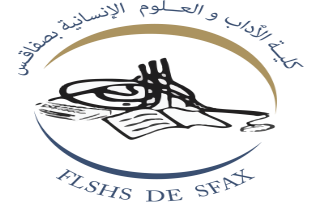 Faculté des Lettres et Sciences Humaines de SfaxFaculté des Lettres et Sciences Humaines de SfaxFaculté des Lettres et Sciences Humaines de SfaxFaculté des Lettres et Sciences Humaines de Sfax************************************************************************************************************************************************************************************************************************Année Universitaire: 2021/2022Année Universitaire: 2021/2022Année Universitaire: 2021/2022Année Universitaire: 2021/2022Mastère professionnel en SociologieMédiation et Accompagnement en milieu socio-éducatifListe des étudiants admisMastère professionnel en SociologieMédiation et Accompagnement en milieu socio-éducatifListe des étudiants admisMastère professionnel en SociologieMédiation et Accompagnement en milieu socio-éducatifListe des étudiants admisMastère professionnel en SociologieMédiation et Accompagnement en milieu socio-éducatifListe des étudiants admisMastère professionnel en SociologieMédiation et Accompagnement en milieu socio-éducatifListe des étudiants admisMastère professionnel en SociologieMédiation et Accompagnement en milieu socio-éducatifListe des étudiants admisOrdreN° C.I.N.NomPrénomScore111097455ablaben rabeh12,9533211629593SEKRISAWSSEN12,7167311621585amalabdouli12,4067412680429marwani kawther 12,3667511112504Nouar Oumaymaa12,3267611123348ben mansourAnis12,3067711114233zohraben ali12,2333811627276GhabriIbtihel12,216794948167benrtimaDalia12,1967104948493ben ameurJihen12,091114319258salahNoura11,98331211625049rahafabdellaoui11,9733134950805saidinada11,96331411114292HmeedatEmna11,94671511605984AmeniBenchihaoui11,90671611824513ZidRiadh11,89331713483148hibalaarayedh11,85331811092007malikaben akermi11,841911094119Ben MansourAbir11,8367204938586rihanimalek11,81672111823461HassenFoued11,79672213259092Sattouri Siwar 11,782312684373Mhamdi Sara11,762411602324basmajaballah11,76257234759mariemdhahri11,73332614317367zaaraouisamiha11,73332711083240Houda Hannachi11,73332813263673SOUAYAHAMAL11,70672911096856kharratiasma11,683011628722Ouled Ahmed ben AliSarra11,63113481934 Ben Abdallah Marwa11,5967324947528BenDhaouMessaouda11,5967334948321Ben salemDhekra11,553411086531badriWifak11,51333514314417Mnasri Amira 11,513611627179amalabdellaoui11,49673711097660KAMMOUNAMIRA11,48673814312800zaaraouizouhaira11,48673911102702Bousarsar Souhir11,48334014303549ZitouniSahar11,47414943803SleySarra11,42334211620759abdellinajeh11,4233434948076GhrissiKhadija11,424411821692zouaouiameni11,41674511812816Ben amara Alya11,41334611605599rihabsaidi11,394714307757AlimiOlfa11,37334813252238LeilaMoumni11,36334911812740boubakerelhem11,35335011806288abirbedoui11,3433514946234wafabelguith11,34335211093470bouzidimouna11,32675312692747Mayoufimarwa11,24675411614251kahoulimalek11,215514314190HssanWafa11,2067568819622DhahriAtef11,165711616324ChalbiMoufida11,155811114270Brahimchakroun11,14675913473985Najwa Baccari11,146011931400RihabRhaiem11,10676111815704CheminguiBasma11,09336211613482iben mahjoubnesrine11,05336211612382bouteraaIbtissem11,0033Faculté des Lettres et Sciences Humaines de SfaxFaculté des Lettres et Sciences Humaines de SfaxFaculté des Lettres et Sciences Humaines de SfaxFaculté des Lettres et Sciences Humaines de Sfax************************************************************************************************************************************************************************************************************************Année Universitaire: 2021/2022Année Universitaire: 2021/2022Année Universitaire: 2021/2022Année Universitaire: 2021/2022Mastère professionnel en SociologieMédiation et Accompagnement en milieu socio-éducatifListe d’attenteMastère professionnel en SociologieMédiation et Accompagnement en milieu socio-éducatifListe d’attenteMastère professionnel en SociologieMédiation et Accompagnement en milieu socio-éducatifListe d’attenteMastère professionnel en SociologieMédiation et Accompagnement en milieu socio-éducatifListe d’attenteMastère professionnel en SociologieMédiation et Accompagnement en milieu socio-éducatifListe d’attenteMastère professionnel en SociologieMédiation et Accompagnement en milieu socio-éducatifListe d’attenteOrdreN° C.I.N.NomPrénomScore111612382HamdiSabrine10,9600211114252Ben mahmoudZaineb10,9467311820476MissaouiAsma 10,936744940231RebiiFaten10,8933511611678Ben kammouniAsma10,840064950319BoualiWafa10,8333711614658SegniNourhene10,8200811605741RebaaouiSalwa10,8167912692975MessaoudiMarwa10,78671011083240Ben kraiemImen10,77671111081638Ben mahmoudAmeni10,7633126583043HebraAfef10,7533Faculté des Lettres et Sciences Humaines de SfaxFaculté des Lettres et Sciences Humaines de SfaxFaculté des Lettres et Sciences Humaines de SfaxFaculté des Lettres et Sciences Humaines de SfaxFaculté des Lettres et Sciences Humaines de Sfax******************************************************************************************************************************************************************************************************************************************************************************Année Universitaire: 2021/2022Année Universitaire: 2021/2022Année Universitaire: 2021/2022Année Universitaire: 2021/2022Année Universitaire: 2021/2022Mastère de recherche en SociologieListe des Etudiants admisCeux qui ont la Licence Fondamentale en SociologieMastère de recherche en SociologieListe des Etudiants admisCeux qui ont la Licence Fondamentale en SociologieMastère de recherche en SociologieListe des Etudiants admisCeux qui ont la Licence Fondamentale en SociologieMastère de recherche en SociologieListe des Etudiants admisCeux qui ont la Licence Fondamentale en SociologieMastère de recherche en SociologieListe des Etudiants admisCeux qui ont la Licence Fondamentale en SociologieMastère de recherche en SociologieListe des Etudiants admisCeux qui ont la Licence Fondamentale en SociologieMastère de recherche en SociologieListe des Etudiants admisCeux qui ont la Licence Fondamentale en SociologieOrdreN° C.I.N.NomPrénomScore111107212BrayekKhawla12,7700211614390AkremiMaha12,0233314012412Abdelaali Nada11,5033411631163SaidiYosra11,0800511113478FerjaniIftikhar10,9200613490007AguerbiSourour10,8833711610368SaidiyaKhaled10,8333812848774MlayahRoua 10,7467